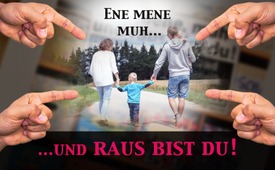 „Ene, mene, muh – und raus bist du!“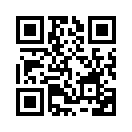 Die Amadeu Antonio Stiftung hat mit ihrer Broschüre „Ene, mene, muh – und raus bist du!“ einen Leitfaden entwickelt, anhand dessen Kita-Mitarbeiter und Grundschullehrer vermeintlich rechts-extreme Tendenzen in Elternhäusern frühzeitig erkennen und öffentlich aufdecken sollen, Wider-sprüchlichkeiten und Willkür inklusive …Die Amadeu Antonio Stiftung hat mit ihrer Broschüre „Ene, mene, muh – und raus bist du!“ einen Leitfaden entwickelt, anhand dessen Kita-Mitarbeiter und Grundschullehrer vermeintlich
rechtsextreme Tendenzen in Elternhäusern frühzeitig erkennen und öffentlich aufdecken sollen. Das heißt, Lehrer und Erzieher werden genötigt, die Eltern der Kinder auszuforschen und sie mit Namen und Anschrift öffentlich zu machen. Was dies im Einzelnen für die betreffenden Eltern einschließlich ihrer Kinder bedeuten kann, ist kaum auszudenken. Und dies, obwohl die Stiftung auf Seite 44 ihrer Broschüre selbst im Zusammenhang mit den Kinderrechten feststellt,
dass jedes Kind gemäß Artikel 16 ein Recht auf Schutz des Privatlebens hat. Wie stellt sich also die Amadeu Antonio Stiftung den Schutz eines Kindes vor, dessen Eltern öffentlich an den Pranger gestellt und ausgegrenzt werden? Hier werden der Widerspruch und die Willkür dieses Leitfadens der Amadeu Antonio Stiftung überdeutlich offenbar.von wa.Quellen:http://www.amadeu-antonio-stiftung.de/w/files/pdfs/kita_internet_2018.pdfDas könnte Sie auch interessieren:#Kinderrechte - versus Elternentrechtung ... - www.kla.tv/Kinderrechte

#AmadeuAntonioStiftung - www.kla.tv/AmadeuAntonioStiftungKla.TV – Die anderen Nachrichten ... frei – unabhängig – unzensiert ...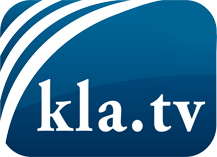 was die Medien nicht verschweigen sollten ...wenig Gehörtes vom Volk, für das Volk ...tägliche News ab 19:45 Uhr auf www.kla.tvDranbleiben lohnt sich!Kostenloses Abonnement mit wöchentlichen News per E-Mail erhalten Sie unter: www.kla.tv/aboSicherheitshinweis:Gegenstimmen werden leider immer weiter zensiert und unterdrückt. Solange wir nicht gemäß den Interessen und Ideologien der Systempresse berichten, müssen wir jederzeit damit rechnen, dass Vorwände gesucht werden, um Kla.TV zu sperren oder zu schaden.Vernetzen Sie sich darum heute noch internetunabhängig!
Klicken Sie hier: www.kla.tv/vernetzungLizenz:    Creative Commons-Lizenz mit Namensnennung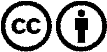 Verbreitung und Wiederaufbereitung ist mit Namensnennung erwünscht! Das Material darf jedoch nicht aus dem Kontext gerissen präsentiert werden. Mit öffentlichen Geldern (GEZ, Serafe, GIS, ...) finanzierte Institutionen ist die Verwendung ohne Rückfrage untersagt. Verstöße können strafrechtlich verfolgt werden.